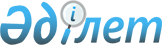 О внесении изменений и дополнения в решение ІХ сессии Улытауского районного маслихата от 14 декабря 2012 года N 69 "О бюджете района на 2013-2015 годы"Решение XIII сессии Улытауского районного маслихата Карагандинской области от 12 июля 2013 года N 110. Зарегистрировано Департаментом юстиции Карагандинской области 29 июля 2013 года N 2374

      В соответствии с Бюджетным кодексом Республики Казахстан от 4 декабря 2008 года, Законом Республики Казахстан от 23 января 2001 года "О местном государственном управлении и самоуправлении в Республике Казахстан" и решением ХVІ сессии Карагандинского областного маслихата от 27 июня 2013 года N 176 "О внесении изменений в решение Х сессии Карагандинского областного маслихата от 5 декабря 2012 года N 107 "Об областном бюджете на 2013-2015 годы", районный маслихат РЕШИЛ:



      1. Внести в решение ІХ сессии Улытауского районного маслихата от 14 декабря 2012 года N 69 "О бюджете района на 2013-2015 годы" (зарегистрировано в Реестре государственной регистрации нормативных правовых актов за N 2087 и опубликовано в газете "Ұлытау өңірі" от 30 декабря 2012 года в N 52 (5872)), внесены изменения и дополнение решением Х сессии Улытауского районного маслихата от 28 марта 2013 года N 79 "О внесении изменений и дополнения в решение ІХ сессии Улытауского районного маслихата от 14 декабря 2012 года N 69 "О бюджете района на 2013-2015 годы" (зарегистрировано в Реестре государственной регистрации нормативных правовых актов за N 2312 и опубликовано в газете "Ұлытау өңірі" от 1 мая 2013 года в N 15 (5887)), следующие изменения и дополнение:



      1) в пункте 1:

      в подпункте 1):

      цифры "2561453" заменить цифрами "2741117";

      цифры "2107549" заменить цифрами "2275968";

      цифры "280" заменить цифрами "1146";

      цифры "452964" заменить цифрами "463343";

      в подпункте 2):

      цифры "2671026" заменить цифрами "2850690";



      2) в пункте 3:

      цифры "199747" заменить цифрами "210126";

      подпункт 11) после третьего абзаца дополнить абзацем следующего содержания:

      "на увеличение штатной численности местных исполнительных органов – 10 379 тысяч тенге;";



      3) в пункте 6:

      в подпункте 1):

      цифры "2395" заменить цифрами "700";

      в подпункте 4):

      цифры "74416" заменить цифрами "85658";

      в подпункте 6):

      цифры "5950" заменить цифрами "4727";

      в подпункте 7):

      цифры "2570" заменить цифрами "1270";

      в подпункте 8):

      цифры "22394" заменить цифрами "14781";

      в подпункте 9):

      цифры "8569" заменить цифрами "7369";



      4) приложения 1, 5, 6 к указанному решению изложить в новой редакции согласно приложениям 1, 2, 3 к настоящему решению.



      2. Настоящее решение вводится в действие с 1 января 2013 года.      Председатель сессии                        С. Жанибеков      Секретарь районного маслихата              Т. Сейтжанов

Приложение 1

к решению ХІІІ сессии

Улытауского районного маслихата

от 12 июня 2013 года N 110Приложение 1

к решению ІХ сессии

Улытауского районного маслихата

от 14 декабря 2012 года N 69 

Бюджет района 2013 год

Приложение 2

к решению ХІІІ сессии

Улытауского районного маслихата

от 12 июня 2013 года N 110Приложение 5

к решению ІХ сессии

Улытауского районного маслихата

от 14 декабря 2012 года N 69 

Затраты по реализации бюджетных программ в населенных

пунктах в составе районного бюджета

Приложение 3

к решению ХІІІ сессии

Улытауского районного маслихата

от 12 июня 2013 года N 110Приложение 6

к решению ІХ сессии

Улытауского районного маслихата

от 14 декабря 2012 года N 69 

Затраты по реализации бюджетных программ аппараты акима

поселков, сельских округов в составе районного бюджета      продолжение таблицы      продолжение таблицы      продолжение таблицы
					© 2012. РГП на ПХВ «Институт законодательства и правовой информации Республики Казахстан» Министерства юстиции Республики Казахстан
				КатегорияКатегорияКатегорияКатегорияСумма (тысяч тенге)КлассКлассКлассСумма (тысяч тенге)ПодклассПодклассСумма (тысяч тенге)НаименованиеСумма (тысяч тенге)12356І. ДОХОДЫ27411171Налоговые поступления227596801Подоходный налог445502Индивидуальный подоходный налог4455003Социальный налог550101Социальный налог5501004Налоги на собственность21520911Налоги на имущество21382333Земельный налог5574Hалог на транспортные средства103415Единый земельный налог296005Внутренние налоги на товары, работы и услуги233912Акцизы533Поступления за использование природных и других ресурсов220004Сборы за ведение предпринимательской и профессиональной деятельности133808Обязательные платежи, взимаемые за совершение юридически значимых действий и (или) выдачу документов уполномоченными на то государственными органами или должностными лицами9261Государственная пошлина9262Неналоговые поступления66001Доходы от государственной собственности3845Доходы от аренды имущества, находящегося в государственной собственности38402Поступления от реализации товаров (работ, услуг) государственными учреждениями, финансируемыми из государственного бюджета01Поступления от реализации товаров (работ, услуг) государственными учреждениями, финансируемыми из государственного бюджета004Штрафы, пени, санкции, взыскания, налагаемые государственными учреждениями, финансируемыми из государственного бюджета, а также содержащимися и финансируемыми из бюджета (сметы расходов) Национального Банка Республики Казахстан101Штрафы, пени, санкции, взыскания, налагаемые государственными учреждениями, финансируемыми из государственного бюджета, а также содержащимися и финансируемыми из бюджета (сметы расходов) Национального Банка Республики Казахстан, за исключением поступлений от организаций нефтяного сектора1006Прочие неналоговые поступления2661Прочие неналоговые поступления2663Поступления от продажи основного капитала114601Продажа государственного имущества, закрепленного за государственными учреждениями4881Поступления от продажи имущества, закрепленного за государственными учреждениями, финансируемыми из местного бюджета48803Продажа земли и нематериальных активов6581Продажа земли2622Продажа нематериальных активов3964Поступления трансфертов46334302Трансферты из вышестоящих органов государственного управления4633432Трансферты из областного бюджета463343Функциональная группаФункциональная группаФункциональная группаФункциональная группаФункциональная группаСумма (тысяч тенге)Функциональная подгруппаФункциональная подгруппаФункциональная подгруппаФункциональная подгруппаСумма (тысяч тенге)Администратор бюджетной программыАдминистратор бюджетной программыАдминистратор бюджетной программыСумма (тысяч тенге)ПрограммаПрограммаСумма (тысяч тенге)НаименованиеСумма (тысяч тенге)123456II. ЗАТРАТЫ285069001Государственные услуги общего характера3927391Представительные, исполнительные и другие органы, выполняющие общие функции государственного управления338518112Аппарат маслихата района (города областного значения)14767001Услуги по обеспечению деятельности маслихата района (города областного значения)14527003Капитальные расходы государственного органа240122Аппарат акима района (города областного значения)124290001Услуги по обеспечению деятельности акима района (города областного значения)60325002Создание информационных систем300003Капитальные расходы государственного органа63665123Аппарат акима района в городе, города районного значения, поселка, аула (села), аульного (сельского) округа199461001Услуги по обеспечению деятельности акима района в городе, города районного значения, поселка, аула (села), аульного (сельского) округа177279022Капитальные расходы государственного органа21849024Создание информационных систем3332Финансовая деятельность28881452Отдел финансов района (города областного значения)28881001Услуги по реализации государственной политики в области исполнения бюджета района (города областного значения) и управления коммунальной собственностью района (города областного значения)24402002Создание информационных систем60003Проведение оценки имущества в целях налогообложения223011Учет, хранение, оценка и реализация имущества, поступившего в коммунальную собственность3926018Капитальные расходы государственного органа2705Планирование и статистическая деятельность16184453Отдел экономики и бюджетного планирования района (города областного значения)16184001Услуги по реализации государственной политики в области формирования и развития экономической политики, системы государственного планирования и управления района (города областного значения)15734002Создание информационных систем004Капитальные расходы государственного органа4509Прочие государственные услуги общего характера9156472Отдел строительства, архитектуры и градостроительства района (города областного значения)9156040Развитие объектов государственных органов915602Оборона85391Военные нужды5589122Аппарат акима района (города областного значения)5589005Мероприятия в рамках исполнения всеобщей воинской обязанности55892Организация работы по чрезвычайным ситуациям2950122Аппарат акима района (города областного значения)2950006Предупреждение и ликвидация чрезвычайных ситуаций масштаба района (города областного значения)295003Общественный порядок, безопасность, правовая, судебная, уголовно-исполнительная деятельность7009Прочие услуги в области общественного порядка и безопасности700458Отдел жилищно-коммунального хозяйства, пассажирского транспорта и автомобильных дорог района (города областного значения)700021Обеспечение безопасности дорожного движения в населенных пунктах70004Образование13161141Дошкольное воспитание и обучение120239471Отдел образования, физической культуры и спорта района (города областного значения)120239040Реализация государственного образовательного заказа в дошкольных организациях образования1202392Начальное, основное среднее и общее среднее образование1084892471Отдел образования, физической культуры и спорта района (города областного значения)1084892004Общеобразовательное обучение1050148005Дополнительное образование для детей и юношества347449Прочие услуги в области образования110983471Отдел образования, физической культуры и спорта района (города областного значения)110983009Приобретение и доставка учебников, учебно-методических комплексов для государственных учреждений образования района (города областного значения)10213020Ежемесячная выплата денежных средств опекунам (попечителям) на содержание ребенка-сироты (детей-сирот), и ребенка (детей), оставшегося без попечения родителей4097067Капитальные расходы подведомственных государственных учреждений и организаций89755068Обеспечение повышения компьютерной грамотности населения6918472Отдел строительство, архитектуры и градостроительства района (города областного значения)037Строительство и реконструкция объектов образования05Здравоохранение02Охрана здоровья населения0471Отдел образования, физической культуры и спорта района (города областного значения)0024Реализация мероприятий в рамках Государственной программы "Саламатты Қазақстан" на 2011-2015 годы06Социальная помощь и социальное обеспечение1008002Социальная помощь77445451Отдел занятости и социальных программ района (города областного значения)77445002Программа занятости17454004Оказание социальной помощи на приобретение топлива специалистам здравоохранения, образования, социального обеспечения, культуры, спорта и ветеринарии в сельской местности в соответствии с законодательством Республики Казахстан7000005Государственная адресная социальная помощь1270006Оказание жилищной помощи1505007Социальная помощь отдельным категориям нуждающихся граждан по решениям местных представительных органов14781010Материальное обеспечение детей-инвалидов, воспитывающихся и обучающихся на дому693014Оказание социальной помощи нуждающимся гражданам на дому22646016Государственные пособия на детей до 18 лет7369017Обеспечение нуждающихся инвалидов обязательными гигиеническими средствами и предоставление услуг специалистами жестового языка, индивидуальными помощниками в соответствии с индивидуальной программой реабилитации инвалида4727023Обеспечение деятельности центров занятости населения9Прочие услуги в области социальной помощи и социального обеспечения23355451Отдел занятости и социальных программ района (города областного значения)23355001Услуги по реализации государственной политики на местном уровне в области обеспечения занятости и реализации социальных программ для населения21242011Оплата услуг по зачислению, выплате и доставке пособий и других социальных выплат588012Создание информационных систем021Капитальные расходы государственного органа45067Капитальные расходы подведомственных государственных учреждений и организаций148007Жилищно-коммунальное хозяйство4258251Жилищное хозяйство307888123Аппарат акима района в городе, города районного значения, поселка, аула (села), аульного (сельского) округа007Организация сохранения государственного жилищного фонда города районного значения, поселка, аула (села) аульного (сельского) округа458Отдел жилищно-коммунального хозяйства, пассажирского транспорта и автомобильных дорог района (города областного значения)7889041Ремонт и благоустройство объектов в рамках развития сельских населенных пунктов по Дорожной карте занятости 20207889471Отдел образования, физической культуры и спорта района (города областного значения)026Ремонт объектов в рамках развития сельских населенных пунктов по Дорожной карте занятости 2020472Отдел строительства, архитектуры и градостроительства района (города областного значения)299999003Проектирование, строительство и (или) приобретение жилья коммунального жилищного фонда197184004Проектирование, развитие, обустройство и (или) приобретение инженерно-коммуникационной инфраструктуры102815072Строительство и (или) приобретение служебного жилища и развитие (или) приобретение инженерно-коммуникационной инфраструктуры в рамках Дорожной карты занятости 2020074Развитие и обустройство недостающей инженерно-коммуникационной инфраструктуры в рамках второго направления Дорожной карты занятости 20202Коммунальное хозяйство43363123Аппарат акима района в городе, города районного значения, поселка, аула (села), аульного (сельского) округа38671014Организация водоснабжения населенных пунктов38671458Отдел жилищно-коммунального хозяйства, пассажирского транспорта и автомобильных дорог района (города областного значения)4692026Организация эксплуатации тепловых сетей, находящихся в коммунальной собственности районов (городов областного значения)4692472Отдел строительства, архитектуры и градостроительства района (города областного значения)005Развитие коммунального хозяйства006Развитие системы водоснабжения и водоотведения3Благоустройство населенных пунктов74574123Аппарат акима района в городе, города районного значения, поселка, аула (села), аульного (сельского) округа70990008Освещение улиц населенных пунктов46492009Обеспечение санитарии населенных пунктов5926011Благоустройство и озеленение населенных пунктов18572458Отдел жилищно-коммунального хозяйства, пассажирского транспорта и автомобильных дорог района (города областного значения)3584015Освещение улиц населенных пунктов2500018Благоустройство и озеленение населенных пунктов108408Культура, спорт, туризм и информационное пространство3401241Деятельность в области культуры226397455Отдел культуры и развития языков района (города областного значения)226397003Поддержка культурно-досуговой работы2263972Спорт16331471Отдел образования, физической культуры и спорта района (города областного значения)7619013Развитие массового спорта и национальных видов спорта014Проведение спортивных соревнований на районном (города областного значения) уровне3607015Подготовка и участие членов сборных команд района (города областного значения) по различным видам спорта на областных спортивных соревнованиях4012472Отдел строительства, архитектуры и градостроительства района (города областного значения)8712008Развития объектов спорта и туризма87123Информационное пространство53087455Отдел культуры и развития языков района (города областного значения)25929006Функционирование районных (городских) библиотек25429007Развитие государственного языка и других языков народа Казахстана500456Отдел внутренней политики района (города областного значения)27158002Услуги по проведению государственной информационной политики через газеты и журналы18958005Услуги по проведению государственной информационной политики через телерадиовещание82009Прочие услуги по организации культуры, спорта, туризма и информационного пространства44309455Отдел культуры и развития языков района (города областного значения)23409001Услуги по реализации государственной политики на местном уровне в области развития языков и культуры20192002Создание информационных систем560010Капитальные расходы государственных органов25032Капитальные расходы подведомственных государственных учреждений и организаций2632456Отдел внутренней политики района (города областного значения)20900001Услуги по реализации государственной политики на местном уровне в области информации, укрепления государственности и формирования социального оптимизма граждан15495003Реализация мероприятий в сфере молодежной политики5045004Создание информационных систем60006Капитальные расходы государственного органа30010Сельское, водное, лесное, рыбное хозяйство, особо охраняемые природные территории, охрана окружающей среды и животного мира, земельные отношения1288891Сельское хозяйство24609453Отдел экономики и бюджетного планирования района (города областного значения)5806099Реализация мер по оказанию социальной поддержки специалистов5806474Отдел сельского хозяйства и ветеринарии района (города областного значения)18803001Услуги по реализации государственной политики на местном уровне в сфере сельского хозяйства и ветеринарии15203002Создание информационных систем003Капитальные расходы государственного органа300007Организация отлова и уничтожения бродячих собак и кошек1000012Проведение мероприятий по идентификации сельскохозяйственных животных23006Земельные отношения17210463Отдел земельных отношений района (города областного значения)17210001Услуги по реализации государственной политики в области регулирования земельных отношений на территории района (города областного значения)9092004Организация работ по зонированию земель6163005Создание информационных систем006Землеустройство, проводимое при установлении границ городов районного значения, районов в городе, поселков аулов (сел), аульных (сельских) округов007Капитальные расходы государственного органа19559Прочие услуги в области сельского, водного, лесного, рыбного хозяйства, охраны окружающей среды и земельных отношений87070474Отдел сельского хозяйства и ветеринарии района (города областного значения)87070013Проведение противоэпизоотических мероприятий8707011Промышленность, архитектурная, градостроительная и строительная деятельность118742Архитектурная, градостроительная и строительная деятельность11874472Отдел строительства, архитектуры и градостроительства района (города областного значения)11874001Услуги по реализации государственной политики в области строительства, архитектуры и градостроительства на местном уровне11694013Разработка схем градостроительного развития территории района, генеральных планов городов районного (областного) значения, поселков и иных сельских населенных пунктов015Капитальные расходы государственных органов18012Транспорт и коммуникации412881Автомобильный транспорт41288123Аппарат акима района в городе, города районного значения, поселка, аула (села), аульного (сельского) округа12854013Обеспечение функционирования автомобильных дорог в городах районного значения, поселках, аулах (селах), аульных (сельских) округах12854458Отдел жилищно-коммунального хозяйства, пассажирского транспорта и автомобильных дорог района (города областного значения)28434023Обеспечение функционирования автомобильных дорог2843413Прочие837713Поддержка предпринимательской деятельности и защита конкуренции11628469Отдел предпринимательства района (города областного значения)11628001Услуги по реализации государственной политики на местном уровне в области развития предпринимательства и промышленности11373002Создание информационных систем004Капитальные расходы государственного органа2559Прочие72143452Отдел финансов района (города областного значения)39220012Резерв местного исполнительного органа района (города областного значения)39220458Отдел жилищно-коммунального хозяйства, пассажирского транспорта и автомобильных дорог района (города областного значения)22024001Услуги по реализации государственной политики на местном уровне в области жилищно-коммунального хозяйства, пассажирского транспорта и автомобильных дорог10704013Капитальные расходы государственного органа380040Реализация мер по содействию экономическому развитию регионов в рамках Программы "Развитие регионов"10940471Отдел образования, физической культуры и спорта района (города областного значения)10899001Услуги по обеспечению деятельности отдела образования, физической культуры и спорта10899002Создание информационных систем018Капитальные расходы государственного органа14Обслуживание долга1Обслуживание долга452Отдел финансов района (города областного значения)013Обслуживание долга местных исполнительных органов по выплате вознаграждений и иных платежей по займам из областного бюджета15Трансферты271Трансферты27452Отдел финансов района (города областного значения)27006Возврат неиспользованных (недоиспользованных) целевых трансфертов27III. Чистое бюджетное кредитование11359Бюджетные кредиты1557910Сельское, водное, лесное, рыбное хозяйство, особо охраняемые природные территории, охрана окружающей среды и животного мира, земельные отношения155791Сельское хозяйство15579453Отдел экономики и бюджетного планирования района (города областного значения)15579006Бюджетные кредиты для реализации мер социальной поддержки специалистов15579КатегорияКатегорияКатегорияКатегорияСумма (тысяч тенге)КлассКлассКлассСумма (тысяч тенге)ПодклассПодклассСумма (тысяч тенге)НаименованиеСумма (тысяч тенге)12345Погашение бюджетных кредитов42205Погашение бюджетных кредитов422001Погашение бюджетных кредитов42201Погашение бюджетных кредитов, выданных из государственного бюджета4220Функциональная группаФункциональная группаФункциональная группаФункциональная группаФункциональная группаСумма (тысяч тенге)Функциональная подгруппаФункциональная подгруппаФункциональная подгруппаФункциональная подгруппаСумма (тысяч тенге)Администратор бюджетной программыАдминистратор бюджетной программыАдминистратор бюджетной программыСумма (тысяч тенге)ПрограммаПрограммаСумма (тысяч тенге)НаименованиеСумма (тысяч тенге)123456IV. Сальдо по операциям с финансовыми активами0Функциональная группаФункциональная группаФункциональная группаФункциональная группаФункциональная группаСумма (тысяч тенге)Функциональная подгруппаФункциональная подгруппаФункциональная подгруппаФункциональная подгруппаСумма (тысяч тенге)Администратор бюджетной программыАдминистратор бюджетной программыАдминистратор бюджетной программыСумма (тысяч тенге)ПрограммаПрограммаСумма (тысяч тенге)НаименованиеСумма (тысяч тенге)123456Приобретение финансовых активов013Прочие9Прочие452Отдел финансов района (города областного значения)014Формирование или увеличение уставного капитала юридических лиц474Отдел сельского хозяйства и ветеринарии района (города областного значения)065Формирование или увеличение уставного капитала юридических лицКатегорияКатегорияКатегорияКатегорияСумма (тысяч тенге)КлассКлассКлассСумма (тысяч тенге)ПодклассПодклассСумма (тысяч тенге)НаименованиеСумма (тысяч тенге)12345Поступления от продажи финансовых активов государства0НаименованиеСумма (тысяч тенге)12V. Дефицит (профицит) бюджета-120932VI. Финансирование дефицита (использование профицита) бюджета120932КатегорияКатегорияКатегорияКатегорияСумма (тысяч тенге)КлассКлассКлассСумма (тысяч тенге)ПодклассПодклассСумма (тысяч тенге)НаименованиеСумма (тысяч тенге)12345Поступление займов155797Поступления займов1557901Внутренние государственные займы155792Договоры займа15579Функциональная группаФункциональная группаФункциональная группаФункциональная группаФункциональная группаСумма (тысяч тенге)Функциональная подгруппаФункциональная подгруппаФункциональная подгруппаФункциональная подгруппаСумма (тысяч тенге)Администратор бюджетной программыАдминистратор бюджетной программыАдминистратор бюджетной программыСумма (тысяч тенге)ПрограммаПрограммаСумма (тысяч тенге)НаименованиеСумма (тысяч тенге)123456Погашение займов422016Погашение займов42201Погашение займов4220452Отдел финансов района (города областного значения)4220008Погашение долга местного исполнительного органа перед вышестоящим бюджетом4220021Возврат неиспользованных бюджетных кредитов, выданных из местного бюджетаКатегорияКатегорияКатегорияКатегорияСумма (тысяч тенге)КлассКлассКлассСумма (тысяч тенге)ПодклассПодклассСумма (тысяч тенге)НаименованиеСумма (тысяч тенге)12345Используемые остатки бюджетных средств109573NНаименованиеСумма (тысяч тенге)1231село Улытау2938232поселок Жезды4033083поселок Карсакпай1084204поселок Актас401695село Амангелды972126село Алгабас527847село Каракенгир1472868село Егинды888619село Терсаккан9679110село Мибулак10221711село Борсенгир9626712село Сарысу11099813село Коскол10032514село Шенбер9277015село Жангелды124092ВСЕГО:1955323ВсегоВсегоУлытауский сельский округЖездинский поселковый округКарсакпайский поселковый округВсего321976361554536320071Обеспечение деятельности аппарата акима поселков и сельских округов199461167041887712503Организация водоснабжение населенных пунктов38671300087950Освещение улиц населенных пунктов464923151130665730Благоустройство и озеленение населенных пунктов1857251004391838Обеспечение санитарии населенных пунктов5926100Обеспечение функционирования автомобильных дорог1285482004086ВсегоАктаский поселковый округАмангелдинский сельский округКаракенгирский сельский округШенберский сельский округВсего13927160373272217287Обеспечение деятельности аппарата акима поселков и сельских округов10729100282569110401Организация водоснабжение населенных пунктов2158216622061417Освещение улиц населенных пунктов5006004398542Благоустройство и озеленение населенных пунктов2402004274877Обеспечение санитарии населенных пунктов0304350Обеспечение функционирования автомобильных дорог300ВсегоАлгабаский сельский округЕгиндинский сельский округТерсакканский сельский округКосколский сельский округВсего12855120031222122808Обеспечение деятельности аппарата акима поселков и сельских округов113819975968311598Организация водоснабжение населенных пунктов0014858587Освещение улиц населенных пунктов874690665363Благоустройство и озеленение населенных пунктов60013381202260Обеспечение санитарии населенных пунктовОбеспечение функционирования автомобильных дорог268ВсегоЖангелдинский сельский округМибулакский сельский округБорсенгирский сельский округСарысуский сельский округВсего21232164511842224422Обеспечение деятельности аппарата акима поселков и сельских округов15219137321113511805Организация водоснабжение населенных пунктов2689214619352087Освещение улиц населенных пунктов318057352346926Благоустройство и озеленение населенных пунктов144118871Обеспечение санитарии населенных пунктов2733Обеспечение функционирования автомобильных дорог